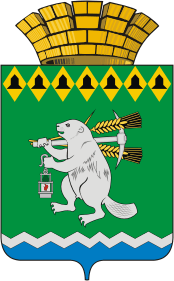 Администрация Артемовского городского округаПОСТАНОВЛЕНИЕот _______________								№ _________О внесении изменений в проект организации дорожного движения (дислокации дорожных знаков и дорожной разметки) на автомобильных дорогах общего пользования местного значения на территории села Мироново, деревни Бучино, деревни Луговая, деревни Родники, села Липино  Артемовского района Свердловской области В  соответствии  с  Федеральным  законом  от  06  октября  2003  года   № 131-ФЗ «Об общих принципах организации местного самоуправления в Российской Федерации», статьей 6 Федерального закона от 10 декабря 1995 года № 196-ФЗ «О безопасности дорожного движения», в целях реализации муниципальной программы Артемовского городского округа «Развитие дорожного хозяйства, благоустройства и обеспечение экологической безопасности Артемовского городского округа до 2022 года», утвержденной постановлением Администрации Артемовского городского округа от 09.08.2019 № 880 - ПА, повышения безопасности дорожного движения на территории Артемовского городского округа, руководствуясь статьей 31 Устава Артемовского городского округа,ПОСТАНОВЛЯЮ:1. Внести изменения в проект организации дорожного движения (дислокации дорожных знаков и дорожной разметки) на автомобильных дорогах общего пользования местного значения на территории села Мироново, деревни Бучино, деревни Луговая, деревни Родники, села Липино  Артемовского района Свердловской области, утвержденный постановлением Администрации Артемовского городского округа от 10.02.2016 № 161-ПА «Об утверждении проекта организации дорожного движения (дислокации дорожных знаков и дорожной разметки) на автомобильных дорогах общего пользования местного значения, на территории села Мироново, деревни Бучино, деревни Луговая, деревни Родники, села Липино Артемовского района Свердловской области», изложив его в следующей редакции (Приложение).2. Постановление опубликовать в газете «Артемовский рабочий», разместить на Официальном портале правовой информации Артемовского городского округа (www.артемовский-право.рф) и на официальном сайте Артемовского городского округа в информационно-телекоммуникационной сети «Интернет».3. Контроль за исполнением постановления возложить на заместителя главы Администрации Артемовского городского округа – начальника Управления по городскому хозяйству и жилью Администрации Артемовского городского округа Миронова А.И.Глава Артемовского городского округа	К.М. Трофимов